FAIRFIELD  LUDLOWE  HIGH  SCHOOL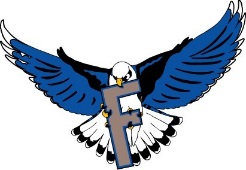 Office for Pupil Services and Counseling Phone:  203-255-7232   Fax:  203-255-7244http://fairfieldschools.org/schools/flhs/ Vanessa Montorsi, Director of Pupil Services and CounselingJulie Delmonico, Administrative AssistantSeptember 2017Dear Senior Students and Parents/Guardians:On October 11th the PSAT will be administered to 10th and 11th grade students during the school day.  All students, regardless of grade level, will be dismissed at 11:45 a.m.This day’s unique schedule provides a valuable opportunity for Seniors and their post-high school planning process. Each senior must select one of the following options:Option 1: Attend Post High School Planning workshops.  In school, the FLHS school counselors will offer a variety of post-secondary workshops to assist students with their future planning. All seniors selecting this option should report to their homeroom at 7:30 a.m. on October 11th where they will receive their workshop schedule. Workshop topics: Completing the Common App, Career Exploration, Essay Writing & Resume Building, and Managing Your Finances. Option 2: Plan a college visit.  This option has two requirements: (1) a parent signature on the permission slip (page 2) is due prior to the visit and no later than October 9th and (2) the confirmation slip, signed by the college admissions office, due on October 20th after your student has attended the college tour. Students are responsible for arranging these visits.  Please visit your chosen college’s website to officially register for a tour.  Our local universities have offered tour times for FLHS students. If you plan to attend, you MUST register and attend at one of the following times:                                                          Fairfield University-10:30 a.m., 11:45 a.m., 1:30 p.m. Sacred Heart-10:00 a.m., 12:00 p.m., 2:00 p.m.Option 3: Plan a job shadowing day.  This option has two requirements: (1) a parent signature on the permission slip (page 2), including information on where the job shadow experience will occur, is due prior to the shadow and no later than October 9th and (2) the confirmation slip, signed by the job shadow supervisor, due on October 20th after your student has completed the shadowing experience. Students are responsible for arranging these experiences.Students should discuss these opportunities with their parents, and must return the form indicating their plans for this day to their school counselor no later than October 9, 2017.  Please note, students who participate in college visits or job shadowing experiences on October 11th, and complete the appropriate paperwork, will not be penalized in attendance.If you have any questions, please contact your school counselor.Sincerely,FLHS School CounselorsInitial Permission Slip, due on or before October 9, 2017:On October 11, 2017, my student, ________________________________, HR ___________ will (check one):□  Attend Post High School Planning workshops offered at Fairfield Ludlowe□  Visit a college campus□  Complete a Job Shadow experienceParent Signature:  ____________________________________________      Date:  _________________-------------------------------------------------------------------Cut Form Here--------------------------------------------------------------------------ONLY complete this section if planning to participate in a Campus Visit or Job Shadow.This Confirmation Sheet is due on October 13th._______________________________________________________________________________________Student Name who attended a Campus tour or Job Shadow (print)   ________________________________________________________________________________________________Parent Signature				                                  Date________________________________________________________________________________________ College or Company name attended on October 11, 2017 (print)  ________________________________________________________________________________________________Name of Admissions Representative or Job Shadow Supervisor	(print) ________________________________________________________________________________________________Signature of Admissions Representative or Job Shadow Supervisor          Date	